Графики семинаров, планируемых к проведению в 4 квартале  2021 года Межрайонной ИФНС России № 10 по Красноярскому краюНаименование инспекцииДата и время проведения семинараТема семинараМесто проведения, телефоны для справокМежрайонная ИФНС России № 10 по Красноярскому краю07.10.2021, 14.001. Имущественные налоги физических лиц. Порядок исчисления. Срок уплаты имущественных налогов.
2.Единый налоговый платеж физического лица.
3.Личный кабинет налогоплательщика для физических лиц. Порядок подключения. Преимущества использования.
4.  "Чат-бот" для налогоплательщиков.
5. Оценка качества обслуживания налогоплательщиков (Qr-анкетирование, сайт "Ваш контроль", Анкетирование)Вебинар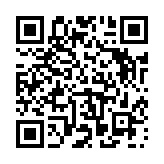 Межрайонная ИФНС России № 10 по Красноярскому краю20.10.2021, 14.001.  Урегулирование задолженности юридических лиц и индивидуальных предпринимателей.
2. Порядок досудебного урегулирования налоговых споров и применение административных  процедурных норм, регламентирующих досудебное производство                                    3. Удержание НДФЛ налоговыми агентами и начисление страховых взносов.Вебинар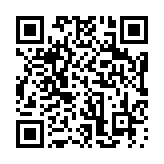 Межрайонная ИФНС России № 10 по Красноярскому краю29.10.2021, 14.001. Предоставление документов для государственной регистрации ЮЛ и ИП в электронном виде.
2. Выпуск КЭП для юридических лиц, индивидуальных предпринимателей и нотариусов Удостоверяющим  центром ФНС России.
3. Порядок предоставления государственных услуг в электронном виде.  4. Обязанность представления налоговых деклараций в электронном виде.Вебинар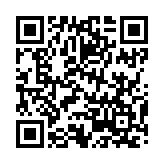 Межрайонная ИФНС России № 10 по Красноярскому краю10.11.2021, 14.001.Особенности применения патентной системы налогообложения. 2 Соблюдение законодательства о применении контрольно-кассовой  техники при осуществлении расчетов в Российской Федерации. 3. Правильность оформления платежных документов. Ошибки, допускаемые при заполнении платежных документов4. Оценка качества обслуживания налогоплательщиков (Qr-анкетирование, сайт "Ваш контроль", Анкетирование)Вебинар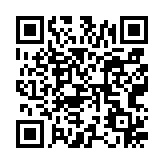 Межрайонная ИФНС России № 10 по Красноярскому краю10.11.2021, 14.001.Особенности применения патентной системы налогообложения. 2 Соблюдение законодательства о применении контрольно-кассовой  техники при осуществлении расчетов в Российской Федерации. 3. Правильность оформления платежных документов. Ошибки, допускаемые при заполнении платежных документов4. Оценка качества обслуживания налогоплательщиков (Qr-анкетирование, сайт "Ваш контроль", Анкетирование)ВебинарМежрайонная ИФНС России № 10 по Красноярскому краю10.11.2021, 14.001.Особенности применения патентной системы налогообложения. 2 Соблюдение законодательства о применении контрольно-кассовой  техники при осуществлении расчетов в Российской Федерации. 3. Правильность оформления платежных документов. Ошибки, допускаемые при заполнении платежных документов4. Оценка качества обслуживания налогоплательщиков (Qr-анкетирование, сайт "Ваш контроль", Анкетирование)ВебинарМежрайонная ИФНС России № 10 по Красноярскому краю18.11.2021, 14.001.  О налоге на профессиональный доход
2. Личный кабинет налогоплательщика для физических лиц. Порядок подключения. Возможности. Преимущества использования.
3. "Чат-бот" для налогоплательщиков.Вебинар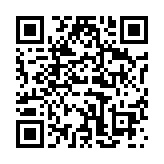 Межрайонная ИФНС России № 10 по Красноярскому краю29.11.2021, 14.001. Имущественные налоги физических лиц. Порядок исчисления. Срок уплаты имущественных налогов.
2.Единый налоговый платеж физического лица.
3. Урегулирование   задолженности физических лиц.
4.  "Чат-бот" для налогоплательщиков.Вебинар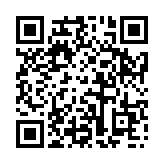 Межрайонная ИФНС России № 10 по Красноярскому краю29.11.2021, 14.001. Имущественные налоги физических лиц. Порядок исчисления. Срок уплаты имущественных налогов.
2.Единый налоговый платеж физического лица.
3. Урегулирование   задолженности физических лиц.
4.  "Чат-бот" для налогоплательщиков.ВебинарМежрайонная ИФНС России № 10 по Красноярскому краю07.12.2021, 14.001.Проверка достоверности сведений, включаемых или  включенных в ЕГРЮЛ.2. Актуальные вопросы по государственной регистрации юридических лиц и индивидуальных предпринимателей. Исключение недействующих индивидуальных предпринимателей из ЕГРИП3. Электронное взаимодействие с налоговыми органами через личные кабинеты налогоплательщиков (физических лиц, юридических лиц и индивидуальных предпринимателей).4. Оценка качества обслуживания налогоплательщиков (Qr-анкетирование, сайт "Ваш контроль", Анкетирование)Вебинар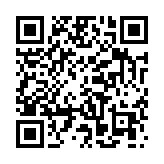 Межрайонная ИФНС России № 10 по Красноярскому краю15.12.2021, 14.001. О внесении изменений в части первую и вторую Налогового кодекса Российской Федерации, касающихся налогообложения имущества организаций
2.  Сроки уплаты имущественных налогов юридическими лицами 
3. Право на подачу ходатайства о применении обстоятельств, смягчающих ответственность за совершение налогового правонарушения 
4. Календарь налогоплательщика на 1 квартал 2021 года.            Вебинар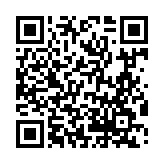 Межрайонная ИФНС России № 10 по Красноярскому краю15.12.2021, 14.001. О внесении изменений в части первую и вторую Налогового кодекса Российской Федерации, касающихся налогообложения имущества организаций
2.  Сроки уплаты имущественных налогов юридическими лицами 
3. Право на подачу ходатайства о применении обстоятельств, смягчающих ответственность за совершение налогового правонарушения 
4. Календарь налогоплательщика на 1 квартал 2021 года.            ВебинарМежрайонная ИФНС России № 10 по Красноярскому краю15.12.2021, 14.001. О внесении изменений в части первую и вторую Налогового кодекса Российской Федерации, касающихся налогообложения имущества организаций
2.  Сроки уплаты имущественных налогов юридическими лицами 
3. Право на подачу ходатайства о применении обстоятельств, смягчающих ответственность за совершение налогового правонарушения 
4. Календарь налогоплательщика на 1 квартал 2021 года.            ВебинарМежрайонная ИФНС России № 10 по Красноярскому краю15.12.2021, 14.001. О внесении изменений в части первую и вторую Налогового кодекса Российской Федерации, касающихся налогообложения имущества организаций
2.  Сроки уплаты имущественных налогов юридическими лицами 
3. Право на подачу ходатайства о применении обстоятельств, смягчающих ответственность за совершение налогового правонарушения 
4. Календарь налогоплательщика на 1 квартал 2021 года.            ВебинарМежрайонная ИФНС России № 10 по Красноярскому краю15.12.2021, 14.001. О внесении изменений в части первую и вторую Налогового кодекса Российской Федерации, касающихся налогообложения имущества организаций
2.  Сроки уплаты имущественных налогов юридическими лицами 
3. Право на подачу ходатайства о применении обстоятельств, смягчающих ответственность за совершение налогового правонарушения 
4. Календарь налогоплательщика на 1 квартал 2021 года.            ВебинарМежрайонная ИФНС России № 10 по Красноярскому краю21.12.2021, 14.001. Актуальные вопросы по государственной регистрации юридических лиц и индивидуальных предпринимателей. Исключение недействующих индивидуальных предпринимателей из ЕГРИП
2. Электронное взаимодействие с налоговыми органами через личные кабинеты налогоплательщиков (физических лиц, юридических лиц и индивидуальных предпринимателей).
3. Оценка качества обслуживания налогоплательщиков (Qr-анкетирование, сайт "Ваш контроль", Анкетирование)Вебинар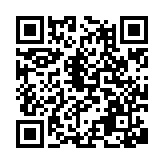 